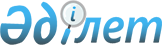 О признании утратившим силу решения акима города СараниРешение акима города Сарани Карагандинской области от 30 апреля 2015 года № 3      В связи со стабилизацией обстановки, связанной с паводками руководствуясь Законом Республики Казахстан от 11 апреля 2014 года "О гражданской защите", в соответствии с Законом Республики Казахстан от 24 марта 1998 года "О нормативных правовых актах", аким города Сарани РЕШИЛ: 

      Признать утратившим силу решение акима города Сарани от 13 апреля 2015 года № 02 "Об объявлении чрезвычайной ситуации природного характера местного масштаба" (зарегистрировано в Реестре государственной регистрации нормативных правовых актов за № 3143, опубликовано в городской газете "Саран газеті" 17 апреля 2015 года № 17 (792)).

      Контроль за исполнением настоящего решения возложить на заместителя акима города Сарани Кожухова М.М.

      А. Шкарупа


					© 2012. РГП на ПХВ «Институт законодательства и правовой информации Республики Казахстан» Министерства юстиции Республики Казахстан
				